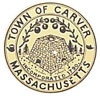 August 15, 20167:00 pm Meeting Room 4Call to orderReview of minutesCole BogFarmers Market updateFundraising Educational Programs & target audiencesNew BusinessOld BusinessAdjourn